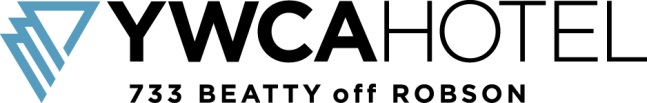 DATE :APPLICATION FOR MONTHLY RENTAL OF GUEST ROOMPLEASE NOTE:  Residency is only available during the months of September 1st  through May 31st Residency is limited to 3 months only unless you are enrolled in an approved course of studyDaily and Weekly Rates only are available from June through AugustAn application fee of $220 is required for each Resident applying. Applicants not accepted will not be charged.In order to be considered for residency the following application must be completed IN FULL:NAME: 		  PHONE:					EMAIL: CURRENT or LAST ADDRESS: (include postal code)BIRTH DATE:  		Length of time at the above address:	     Why have you decided to stay at the YWCA Hotel?   Vacation from:		   Relocation from:   To Attend School - If so:  School:		Course of Study:	Length of Course:   Other - Please explain: __________________________________________________________________________Where did you hear about the YWCA Hotel?Please briefly explain why you would like to stay at the YWCA Hotel:                                          Please describe yourself briefly (Interests, Plans or goals, Lifestyle):What date would you like to check-in?What date will you be checking out?# of persons in room ____   (please complete one application form for each person in the room)What type of room would you prefer? (Circle your choice)Single bed (TV) with Hall Bath, & WC Double bed (TV) with Semiprivate Shower & WCDouble bed (TV) with Private Shower & WC This area MUST be completed IN FULL before residency will be grantedIN CASE OF ACCIDENT OR ILLNESS, PLEASE NOTIFY:Name: 	  Relationship:Address: _							       Phone:Please list any Health Conditions: Are you taking medication for any of the above?	If so, what kind?Please list the last two Landlords that will act as a reference on your behalf.Name: 	 Time of Tenancy:Address: 	 Phone:Name: 	 Time of Tenancy:Address: 	 Phone:If for any reason you are unable to give at least one reference please note that reason below:Monthly rates are subject to availability at the time of your application.  These rates may be available from September st to May 3st only each year.  One month’s rent must be paid in advance at check-in at the YWCA Hotel.  The application fee can be paid by Visa, MasterCard, American Express, certified cheque or money order. Applications will not be considered and rooms will not be held until the fee has been received. If your application is not approved, the fee will be refunded to you.  If your application is approved, the application fee is non-refundable. This fee is not included in the monthly rates quoted. Should you wish to charge this fee to a credit card, please submit your credit card number and expiry date with this application. If you wish to pay by certified cheque or money order, please send your payment and the completed application form by mail.I, the undersigned, have read and understood the Resident Facility Guide & Policies and agree to adhere to all regulations of the YWCA Hotel.  I understand that any balance of rents paid are non-refundable if I should     check-out earlier than expected.Signature Visa, MasterCard, or Amex & expiry date (for application fee) 